1= Alt seviyede destekliyor2= Orta seviyede destekliyor3= Üst seviyede destekliyor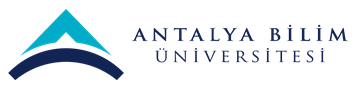 AKTS DERS TANITIM FORMUI. BÖLÜM (Senato Onayı)I. BÖLÜM (Senato Onayı)I. BÖLÜM (Senato Onayı)I. BÖLÜM (Senato Onayı)I. BÖLÜM (Senato Onayı)I. BÖLÜM (Senato Onayı)I. BÖLÜM (Senato Onayı)I. BÖLÜM (Senato Onayı)I. BÖLÜM (Senato Onayı)I. BÖLÜM (Senato Onayı)Dersi Açan Fakülte /YOMeslek Yüksek OkuluMeslek Yüksek OkuluMeslek Yüksek OkuluMeslek Yüksek OkuluMeslek Yüksek OkuluMeslek Yüksek OkuluMeslek Yüksek OkuluMeslek Yüksek OkuluMeslek Yüksek OkuluDersi Açan BölümBilgisayar Teknolojileri ProgramıBilgisayar Teknolojileri ProgramıBilgisayar Teknolojileri ProgramıBilgisayar Teknolojileri ProgramıBilgisayar Teknolojileri ProgramıBilgisayar Teknolojileri ProgramıBilgisayar Teknolojileri ProgramıBilgisayar Teknolojileri ProgramıBilgisayar Teknolojileri ProgramıDersi Alan ProgramlarÖn Lisans ÖğrencileriÖn Lisans ÖğrencileriÖn Lisans ÖğrencileriÖn Lisans ÖğrencileriÖn Lisans ÖğrencileriÖn Lisans ÖğrencileriDersi Alan ProgramlarDersi Alan ProgramlarDers Kodu BTP 207BTP 207BTP 207BTP 207BTP 207BTP 207BTP 207BTP 207BTP 207Ders Adıİnternet Programcılığıİnternet Programcılığıİnternet Programcılığıİnternet Programcılığıİnternet Programcılığıİnternet Programcılığıİnternet Programcılığıİnternet Programcılığıİnternet ProgramcılığıÖğretim dili TürkçeTürkçeTürkçeTürkçeTürkçeTürkçeTürkçeTürkçeTürkçeDers TürüZorunluZorunluZorunluZorunluZorunluZorunluZorunluZorunluZorunluDers SeviyesiÖn Lisans DüzeyiÖn Lisans DüzeyiÖn Lisans DüzeyiÖn Lisans DüzeyiÖn Lisans DüzeyiÖn Lisans DüzeyiÖn Lisans DüzeyiÖn Lisans DüzeyiÖn Lisans DüzeyiHaftalık Ders SaatiTeori: 3Teori: 3Teori: 3Pratik: 1Diğer:AKTS KredisiNot Sistemi TürüHarf NotuHarf NotuHarf NotuHarf NotuHarf NotuHarf NotuHarf NotuHarf NotuHarf NotuÖn koşul---------Yan koşul---------Kayıt Kısıtlaması---------Dersin Amacı Bu ders ile öğrenci; İnternet ortamında çalışabilen açık kaynak kodlu programlar yazma yeterlikleri kazandırılacaktırBu ders ile öğrenci; İnternet ortamında çalışabilen açık kaynak kodlu programlar yazma yeterlikleri kazandırılacaktırBu ders ile öğrenci; İnternet ortamında çalışabilen açık kaynak kodlu programlar yazma yeterlikleri kazandırılacaktırBu ders ile öğrenci; İnternet ortamında çalışabilen açık kaynak kodlu programlar yazma yeterlikleri kazandırılacaktırBu ders ile öğrenci; İnternet ortamında çalışabilen açık kaynak kodlu programlar yazma yeterlikleri kazandırılacaktırBu ders ile öğrenci; İnternet ortamında çalışabilen açık kaynak kodlu programlar yazma yeterlikleri kazandırılacaktırBu ders ile öğrenci; İnternet ortamında çalışabilen açık kaynak kodlu programlar yazma yeterlikleri kazandırılacaktırBu ders ile öğrenci; İnternet ortamında çalışabilen açık kaynak kodlu programlar yazma yeterlikleri kazandırılacaktırBu ders ile öğrenci; İnternet ortamında çalışabilen açık kaynak kodlu programlar yazma yeterlikleri kazandırılacaktırDers İçeriği İnternetle ilgili temel kavramlar, internet yazılım protokolleri, web tasarımıyla ilgili temel kavramlar, web sunucunun kurulması ve ayarlarının yapılması, web editörlerinin kullanımı, temel web teknolojileri, etkileşimli içeriğe sahip web sayfalarının programlanması, bir sunucu üzerindeki veri tabanına dinamik olarak erişime gerek duyan web sayfalarının tasarımı, dinamik verilere (arama sonuçları, görüntüler, videolar, haritalar vb.) ulaşabilen web sayfalarının yapılması, genel uygulamalar.İnternetle ilgili temel kavramlar, internet yazılım protokolleri, web tasarımıyla ilgili temel kavramlar, web sunucunun kurulması ve ayarlarının yapılması, web editörlerinin kullanımı, temel web teknolojileri, etkileşimli içeriğe sahip web sayfalarının programlanması, bir sunucu üzerindeki veri tabanına dinamik olarak erişime gerek duyan web sayfalarının tasarımı, dinamik verilere (arama sonuçları, görüntüler, videolar, haritalar vb.) ulaşabilen web sayfalarının yapılması, genel uygulamalar.İnternetle ilgili temel kavramlar, internet yazılım protokolleri, web tasarımıyla ilgili temel kavramlar, web sunucunun kurulması ve ayarlarının yapılması, web editörlerinin kullanımı, temel web teknolojileri, etkileşimli içeriğe sahip web sayfalarının programlanması, bir sunucu üzerindeki veri tabanına dinamik olarak erişime gerek duyan web sayfalarının tasarımı, dinamik verilere (arama sonuçları, görüntüler, videolar, haritalar vb.) ulaşabilen web sayfalarının yapılması, genel uygulamalar.İnternetle ilgili temel kavramlar, internet yazılım protokolleri, web tasarımıyla ilgili temel kavramlar, web sunucunun kurulması ve ayarlarının yapılması, web editörlerinin kullanımı, temel web teknolojileri, etkileşimli içeriğe sahip web sayfalarının programlanması, bir sunucu üzerindeki veri tabanına dinamik olarak erişime gerek duyan web sayfalarının tasarımı, dinamik verilere (arama sonuçları, görüntüler, videolar, haritalar vb.) ulaşabilen web sayfalarının yapılması, genel uygulamalar.İnternetle ilgili temel kavramlar, internet yazılım protokolleri, web tasarımıyla ilgili temel kavramlar, web sunucunun kurulması ve ayarlarının yapılması, web editörlerinin kullanımı, temel web teknolojileri, etkileşimli içeriğe sahip web sayfalarının programlanması, bir sunucu üzerindeki veri tabanına dinamik olarak erişime gerek duyan web sayfalarının tasarımı, dinamik verilere (arama sonuçları, görüntüler, videolar, haritalar vb.) ulaşabilen web sayfalarının yapılması, genel uygulamalar.İnternetle ilgili temel kavramlar, internet yazılım protokolleri, web tasarımıyla ilgili temel kavramlar, web sunucunun kurulması ve ayarlarının yapılması, web editörlerinin kullanımı, temel web teknolojileri, etkileşimli içeriğe sahip web sayfalarının programlanması, bir sunucu üzerindeki veri tabanına dinamik olarak erişime gerek duyan web sayfalarının tasarımı, dinamik verilere (arama sonuçları, görüntüler, videolar, haritalar vb.) ulaşabilen web sayfalarının yapılması, genel uygulamalar.İnternetle ilgili temel kavramlar, internet yazılım protokolleri, web tasarımıyla ilgili temel kavramlar, web sunucunun kurulması ve ayarlarının yapılması, web editörlerinin kullanımı, temel web teknolojileri, etkileşimli içeriğe sahip web sayfalarının programlanması, bir sunucu üzerindeki veri tabanına dinamik olarak erişime gerek duyan web sayfalarının tasarımı, dinamik verilere (arama sonuçları, görüntüler, videolar, haritalar vb.) ulaşabilen web sayfalarının yapılması, genel uygulamalar.İnternetle ilgili temel kavramlar, internet yazılım protokolleri, web tasarımıyla ilgili temel kavramlar, web sunucunun kurulması ve ayarlarının yapılması, web editörlerinin kullanımı, temel web teknolojileri, etkileşimli içeriğe sahip web sayfalarının programlanması, bir sunucu üzerindeki veri tabanına dinamik olarak erişime gerek duyan web sayfalarının tasarımı, dinamik verilere (arama sonuçları, görüntüler, videolar, haritalar vb.) ulaşabilen web sayfalarının yapılması, genel uygulamalar.İnternetle ilgili temel kavramlar, internet yazılım protokolleri, web tasarımıyla ilgili temel kavramlar, web sunucunun kurulması ve ayarlarının yapılması, web editörlerinin kullanımı, temel web teknolojileri, etkileşimli içeriğe sahip web sayfalarının programlanması, bir sunucu üzerindeki veri tabanına dinamik olarak erişime gerek duyan web sayfalarının tasarımı, dinamik verilere (arama sonuçları, görüntüler, videolar, haritalar vb.) ulaşabilen web sayfalarının yapılması, genel uygulamalar.Öğrenim Çıktıları Öğrenim Çıktıları Dersi başarıyla tamamlayan öğrenciler:Dersi başarıyla tamamlayan öğrenciler:Dersi başarıyla tamamlayan öğrenciler:Dersi başarıyla tamamlayan öğrenciler:Dersi başarıyla tamamlayan öğrenciler:Dersi başarıyla tamamlayan öğrenciler:Dersi başarıyla tamamlayan öğrenciler:Öğrenim Çıktıları Öğrenim Çıktıları ÖÇ1Açık kaynak kod tabanlı programlama için gerekli yazılımları kurmak ve test etmekAçık kaynak kod tabanlı programlama için gerekli yazılımları kurmak ve test etmekAçık kaynak kod tabanlı programlama için gerekli yazılımları kurmak ve test etmekAçık kaynak kod tabanlı programlama için gerekli yazılımları kurmak ve test etmekAçık kaynak kod tabanlı programlama için gerekli yazılımları kurmak ve test etmekAçık kaynak kod tabanlı programlama için gerekli yazılımları kurmak ve test etmekAçık kaynak kod tabanlı programlama için gerekli yazılımları kurmak ve test etmekÖğrenim Çıktıları Öğrenim Çıktıları ÖÇ2Açık kaynak kodlu programlama dilinin temel komutları ile WEB sayfası hazırlamakAçık kaynak kodlu programlama dilinin temel komutları ile WEB sayfası hazırlamakAçık kaynak kodlu programlama dilinin temel komutları ile WEB sayfası hazırlamakAçık kaynak kodlu programlama dilinin temel komutları ile WEB sayfası hazırlamakAçık kaynak kodlu programlama dilinin temel komutları ile WEB sayfası hazırlamakAçık kaynak kodlu programlama dilinin temel komutları ile WEB sayfası hazırlamakAçık kaynak kodlu programlama dilinin temel komutları ile WEB sayfası hazırlamakÖğrenim Çıktıları Öğrenim Çıktıları ÖÇ3Açık kaynak kodlu programlama dili ile fonksiyon ve nesneleri kullanarak WEB sayfası hazırlamakAçık kaynak kodlu programlama dili ile fonksiyon ve nesneleri kullanarak WEB sayfası hazırlamakAçık kaynak kodlu programlama dili ile fonksiyon ve nesneleri kullanarak WEB sayfası hazırlamakAçık kaynak kodlu programlama dili ile fonksiyon ve nesneleri kullanarak WEB sayfası hazırlamakAçık kaynak kodlu programlama dili ile fonksiyon ve nesneleri kullanarak WEB sayfası hazırlamakAçık kaynak kodlu programlama dili ile fonksiyon ve nesneleri kullanarak WEB sayfası hazırlamakAçık kaynak kodlu programlama dili ile fonksiyon ve nesneleri kullanarak WEB sayfası hazırlamakÖğrenim Çıktıları Öğrenim Çıktıları ÖÇ4Açık kaynak kodlu programlama dili ile form uygulamaları yapmakAçık kaynak kodlu programlama dili ile form uygulamaları yapmakAçık kaynak kodlu programlama dili ile form uygulamaları yapmakAçık kaynak kodlu programlama dili ile form uygulamaları yapmakAçık kaynak kodlu programlama dili ile form uygulamaları yapmakAçık kaynak kodlu programlama dili ile form uygulamaları yapmakAçık kaynak kodlu programlama dili ile form uygulamaları yapmakÖğrenim Çıktıları Öğrenim Çıktıları ÖÇ5Öğrenim Çıktıları Öğrenim Çıktıları ÖÇ6II. BÖLÜM (Fakülte Kurulu Onayı)II. BÖLÜM (Fakülte Kurulu Onayı)II. BÖLÜM (Fakülte Kurulu Onayı)II. BÖLÜM (Fakülte Kurulu Onayı)II. BÖLÜM (Fakülte Kurulu Onayı)II. BÖLÜM (Fakülte Kurulu Onayı)II. BÖLÜM (Fakülte Kurulu Onayı)II. BÖLÜM (Fakülte Kurulu Onayı)II. BÖLÜM (Fakülte Kurulu Onayı)Temel ÇıktılarProgram ÇıktılarıÖÇ1ÖÇ2ÖÇ3ÖÇ4ÖÇ5ÖÇ6Temel ÇıktılarPÇ1Bilgisayar Programcılığı alanındaki etik değerlere uymak ve sosyal sorumluluk bilincini taşımak.1111Temel ÇıktılarPÇ2Alanında iletişime önem vermek ve bu iletişimde Türkçeyi en doğru şekilde kullanabilmek.1111Temel ÇıktılarPÇ3Bireysel olarak veya çok disiplinli takımlarda etkin çalışabilmek.2222Temel ÇıktılarPÇ4Temel ofis yazılımlarını ve bilgisayar yardımıyla tasarım yazılımlarını kullanabilme1111Temel ÇıktılarPÇ5Tanımlanmış bir hedef doğrultusunda bir süreci çözümleyebilme, tasarlayabilme ve uygulayabilme3333Temel ÇıktılarPÇ6Problem tanımlama, uygun araştırma teknik ve yöntemlerini uygulama, veri toplama ve analiz edebilme2222Program ÇıktılarıPÇ7Temel bilgisayar kullanımı bilgisi ile donatılı olmak.3333Program ÇıktılarıPÇ8Mesleğinin gerektirdiği her türlü yazılımları bilmek ve donanımları kullanabilmek3333Program ÇıktılarıPÇ9Takım çalışmalarına önem vermek ve gruba katkı sağlayabilmek, takım arkadaşları ile uyumlu çalışabilmek.2222Program ÇıktılarıPÇ10Programında aldığı eğitim düzeyini ve problemlerin çözümündeki yeteneklerini gösterebilmek2222Program ÇıktılarıPÇ11Bilgisayar programcılığının gerektirdiği analitik düşünme yeteneğini kazanmak, çalıştığı konularda buna uygun bakış açısı ile program yazmak ve çalıştırmak.2222Program ÇıktılarıPÇ12Bilgisayar Programcılığı programını bitirdikten sonra da alanı ile ilgili yazılım, donanım konusundaki teknolojik yenilikleri takip edebilmek ve kendini geliştirebilmek1111Program ÇıktılarıPÇ13Bilgisayar programcılığı konusunda sorunları belirleme, analiz etme ve çözme becerisine sahip olma, sorunların giderilmesinde en uygun yöntemi seçme ve kullanma becerisinde olmak.2222Program ÇıktılarıPÇ14Bilgisayar programcılığı konusun yanında web tasarımı, grafik animasyon ve modelleme konularında da teorik ve pratik bilgilere sahip ve uygulama becerisinde olmak.2222Program ÇıktılarıPÇ15Bilgisayar programcılığı ile diğer bilişim dalları arasında ilişki kurabilme, günlük hayata uygun yetiştirme tekniklerini geliştirme ve uygulama becerisinde olmak.2222III. BÖLÜM (Bölüm Kurulunda Görüşülür)III. BÖLÜM (Bölüm Kurulunda Görüşülür)III. BÖLÜM (Bölüm Kurulunda Görüşülür)III. BÖLÜM (Bölüm Kurulunda Görüşülür)III. BÖLÜM (Bölüm Kurulunda Görüşülür)III. BÖLÜM (Bölüm Kurulunda Görüşülür)III. BÖLÜM (Bölüm Kurulunda Görüşülür)III. BÖLÜM (Bölüm Kurulunda Görüşülür)III. BÖLÜM (Bölüm Kurulunda Görüşülür)III. BÖLÜM (Bölüm Kurulunda Görüşülür)III. BÖLÜM (Bölüm Kurulunda Görüşülür)III. BÖLÜM (Bölüm Kurulunda Görüşülür)III. BÖLÜM (Bölüm Kurulunda Görüşülür)III. BÖLÜM (Bölüm Kurulunda Görüşülür)III. BÖLÜM (Bölüm Kurulunda Görüşülür)III. BÖLÜM (Bölüm Kurulunda Görüşülür)Öğretilen Konular, Konuların Öğrenim Çıktılarına Katkıları ve Öğrenim Değerlendirme MetotlarıKonu#Konu#Konu#HaftaKonuKonuKonuKonuÖğretilen Konular, Konuların Öğrenim Çıktılarına Katkıları ve Öğrenim Değerlendirme MetotlarıK01K01K011Uygulama Yazılımlarını Kurulumu ve TestiUygulama Yazılımlarını Kurulumu ve TestiUygulama Yazılımlarını Kurulumu ve TestiUygulama Yazılımlarını Kurulumu ve TestiÖğretilen Konular, Konuların Öğrenim Çıktılarına Katkıları ve Öğrenim Değerlendirme MetotlarıK02K02K022Değişkenler ve Sabitler, OperatörlerDeğişkenler ve Sabitler, OperatörlerDeğişkenler ve Sabitler, OperatörlerDeğişkenler ve Sabitler, OperatörlerÖğretilen Konular, Konuların Öğrenim Çıktılarına Katkıları ve Öğrenim Değerlendirme MetotlarıK03K03K033Karar Kontrol YapılarıKarar Kontrol YapılarıKarar Kontrol YapılarıKarar Kontrol YapılarıÖğretilen Konular, Konuların Öğrenim Çıktılarına Katkıları ve Öğrenim Değerlendirme MetotlarıK04K04K044 Döngü Kontrol YapılarıDöngü Kontrol YapılarıDöngü Kontrol YapılarıDöngü Kontrol YapılarıÖğretilen Konular, Konuların Öğrenim Çıktılarına Katkıları ve Öğrenim Değerlendirme MetotlarıK05K05K055Kullanıcı Tanımlı FonksiyonlarKullanıcı Tanımlı FonksiyonlarKullanıcı Tanımlı FonksiyonlarKullanıcı Tanımlı FonksiyonlarÖğretilen Konular, Konuların Öğrenim Çıktılarına Katkıları ve Öğrenim Değerlendirme MetotlarıK06K06K066Hazır FonksiyonlarHazır FonksiyonlarHazır FonksiyonlarHazır FonksiyonlarÖğretilen Konular, Konuların Öğrenim Çıktılarına Katkıları ve Öğrenim Değerlendirme MetotlarıK07K07K077Diziler ve NesnelerDiziler ve NesnelerDiziler ve NesnelerDiziler ve NesnelerÖğretilen Konular, Konuların Öğrenim Çıktılarına Katkıları ve Öğrenim Değerlendirme MetotlarıK08K08K088Dosyalama İşlemleriDosyalama İşlemleriDosyalama İşlemleriDosyalama İşlemleriÖğretilen Konular, Konuların Öğrenim Çıktılarına Katkıları ve Öğrenim Değerlendirme MetotlarıK09K09K099Dosyalama İşlemleriDosyalama İşlemleriDosyalama İşlemleriDosyalama İşlemleriÖğretilen Konular, Konuların Öğrenim Çıktılarına Katkıları ve Öğrenim Değerlendirme MetotlarıK10K10K1010WEB Form UygulamalarıWEB Form UygulamalarıWEB Form UygulamalarıWEB Form UygulamalarıÖğretilen Konular, Konuların Öğrenim Çıktılarına Katkıları ve Öğrenim Değerlendirme MetotlarıK11K11K1111Sayfalar Arası Veri Aktarım YöntemleriSayfalar Arası Veri Aktarım YöntemleriSayfalar Arası Veri Aktarım YöntemleriSayfalar Arası Veri Aktarım YöntemleriÖğretilen Konular, Konuların Öğrenim Çıktılarına Katkıları ve Öğrenim Değerlendirme MetotlarıK12K12K1212Veritabanı İşlemleri-1Veritabanı İşlemleri-1Veritabanı İşlemleri-1Veritabanı İşlemleri-1Öğretilen Konular, Konuların Öğrenim Çıktılarına Katkıları ve Öğrenim Değerlendirme MetotlarıK13K13K1313Veritabanı İşlemleri-2Veritabanı İşlemleri-2Veritabanı İşlemleri-2Veritabanı İşlemleri-2Öğretilen Konular, Konuların Öğrenim Çıktılarına Katkıları ve Öğrenim Değerlendirme MetotlarıK14K14K1414XML ve WEB servisleriXML ve WEB servisleriXML ve WEB servisleriXML ve WEB servisleriÖğrenim Değerlendirme Metotları, Ders Notuna Etki Ağırlıkları, Uygulama ve Telafi Kuralları NoNoNoTür Tür Tür AğırlıkUygulama Kuralı Uygulama Kuralı Telafi KuralıTelafi KuralıTelafi KuralıTelafi KuralıTelafi KuralıTelafi KuralıÖğrenim Değerlendirme Metotları, Ders Notuna Etki Ağırlıkları, Uygulama ve Telafi Kuralları D1D1D1Öğrenim Değerlendirme Metotları, Ders Notuna Etki Ağırlıkları, Uygulama ve Telafi Kuralları D2D2D2Öğrenim Değerlendirme Metotları, Ders Notuna Etki Ağırlıkları, Uygulama ve Telafi Kuralları D3D3D3Öğrenim Değerlendirme Metotları, Ders Notuna Etki Ağırlıkları, Uygulama ve Telafi Kuralları D4D4D4Öğrenim Değerlendirme Metotları, Ders Notuna Etki Ağırlıkları, Uygulama ve Telafi Kuralları D5D5D5Öğrenim Değerlendirme Metotları, Ders Notuna Etki Ağırlıkları, Uygulama ve Telafi Kuralları D6D6D6Öğrenim Değerlendirme Metotları, Ders Notuna Etki Ağırlıkları, Uygulama ve Telafi Kuralları D7D7D7Öğrenim Değerlendirme Metotları, Ders Notuna Etki Ağırlıkları, Uygulama ve Telafi Kuralları D8D8D8Öğrenim Değerlendirme Metotları, Ders Notuna Etki Ağırlıkları, Uygulama ve Telafi Kuralları D9D9D9Öğrenim Değerlendirme Metotları, Ders Notuna Etki Ağırlıkları, Uygulama ve Telafi Kuralları ToplamToplamToplamToplamToplamToplam100%100%100%100%100%100%100%100%100%Öğrenim Çıktılarının Kazanılmasının KanıtıÖğrenciler öğrenim çıktılarını …… ile göstereceklerdir.Öğrenciler öğrenim çıktılarını …… ile göstereceklerdir.Öğrenciler öğrenim çıktılarını …… ile göstereceklerdir.Öğrenciler öğrenim çıktılarını …… ile göstereceklerdir.Öğrenciler öğrenim çıktılarını …… ile göstereceklerdir.Öğrenciler öğrenim çıktılarını …… ile göstereceklerdir.Öğrenciler öğrenim çıktılarını …… ile göstereceklerdir.Öğrenciler öğrenim çıktılarını …… ile göstereceklerdir.Öğrenciler öğrenim çıktılarını …… ile göstereceklerdir.Öğrenciler öğrenim çıktılarını …… ile göstereceklerdir.Öğrenciler öğrenim çıktılarını …… ile göstereceklerdir.Öğrenciler öğrenim çıktılarını …… ile göstereceklerdir.Öğrenciler öğrenim çıktılarını …… ile göstereceklerdir.Öğrenciler öğrenim çıktılarını …… ile göstereceklerdir.Öğrenciler öğrenim çıktılarını …… ile göstereceklerdir.Harf Notu Belirleme MetoduHarf notu belirleme metodu temeli ders izlencesinde belirtilmekte olup giriş dersinde açıklanmaktadır ve bölümün önceden internet sayfası üzerinden duyurduğu not sistemi kriterleri ile uyumludur.Harf notu belirleme metodu temeli ders izlencesinde belirtilmekte olup giriş dersinde açıklanmaktadır ve bölümün önceden internet sayfası üzerinden duyurduğu not sistemi kriterleri ile uyumludur.Harf notu belirleme metodu temeli ders izlencesinde belirtilmekte olup giriş dersinde açıklanmaktadır ve bölümün önceden internet sayfası üzerinden duyurduğu not sistemi kriterleri ile uyumludur.Harf notu belirleme metodu temeli ders izlencesinde belirtilmekte olup giriş dersinde açıklanmaktadır ve bölümün önceden internet sayfası üzerinden duyurduğu not sistemi kriterleri ile uyumludur.Harf notu belirleme metodu temeli ders izlencesinde belirtilmekte olup giriş dersinde açıklanmaktadır ve bölümün önceden internet sayfası üzerinden duyurduğu not sistemi kriterleri ile uyumludur.Harf notu belirleme metodu temeli ders izlencesinde belirtilmekte olup giriş dersinde açıklanmaktadır ve bölümün önceden internet sayfası üzerinden duyurduğu not sistemi kriterleri ile uyumludur.Harf notu belirleme metodu temeli ders izlencesinde belirtilmekte olup giriş dersinde açıklanmaktadır ve bölümün önceden internet sayfası üzerinden duyurduğu not sistemi kriterleri ile uyumludur.Harf notu belirleme metodu temeli ders izlencesinde belirtilmekte olup giriş dersinde açıklanmaktadır ve bölümün önceden internet sayfası üzerinden duyurduğu not sistemi kriterleri ile uyumludur.Harf notu belirleme metodu temeli ders izlencesinde belirtilmekte olup giriş dersinde açıklanmaktadır ve bölümün önceden internet sayfası üzerinden duyurduğu not sistemi kriterleri ile uyumludur.Harf notu belirleme metodu temeli ders izlencesinde belirtilmekte olup giriş dersinde açıklanmaktadır ve bölümün önceden internet sayfası üzerinden duyurduğu not sistemi kriterleri ile uyumludur.Harf notu belirleme metodu temeli ders izlencesinde belirtilmekte olup giriş dersinde açıklanmaktadır ve bölümün önceden internet sayfası üzerinden duyurduğu not sistemi kriterleri ile uyumludur.Harf notu belirleme metodu temeli ders izlencesinde belirtilmekte olup giriş dersinde açıklanmaktadır ve bölümün önceden internet sayfası üzerinden duyurduğu not sistemi kriterleri ile uyumludur.Harf notu belirleme metodu temeli ders izlencesinde belirtilmekte olup giriş dersinde açıklanmaktadır ve bölümün önceden internet sayfası üzerinden duyurduğu not sistemi kriterleri ile uyumludur.Harf notu belirleme metodu temeli ders izlencesinde belirtilmekte olup giriş dersinde açıklanmaktadır ve bölümün önceden internet sayfası üzerinden duyurduğu not sistemi kriterleri ile uyumludur.Harf notu belirleme metodu temeli ders izlencesinde belirtilmekte olup giriş dersinde açıklanmaktadır ve bölümün önceden internet sayfası üzerinden duyurduğu not sistemi kriterleri ile uyumludur.Öğretim Metotları, Tahmini Öğrenci YüküÖğretim Metotları, Tahmini Öğrenci YüküNoTürTürTürAçıklamaAçıklamaAçıklamaAçıklamaAçıklamaAçıklamaSaatSaatSaatSaatÖğretim Metotları, Tahmini Öğrenci YüküÖğretim Metotları, Tahmini Öğrenci YüküÖğretim elemanı tarafından uygulanan süreÖğretim elemanı tarafından uygulanan süreÖğretim elemanı tarafından uygulanan süreÖğretim elemanı tarafından uygulanan süreÖğretim elemanı tarafından uygulanan süreÖğretim elemanı tarafından uygulanan süreÖğretim elemanı tarafından uygulanan süreÖğretim elemanı tarafından uygulanan süreÖğretim elemanı tarafından uygulanan süreÖğretim elemanı tarafından uygulanan süreÖğretim elemanı tarafından uygulanan süreÖğretim elemanı tarafından uygulanan süreÖğretim elemanı tarafından uygulanan süreÖğretim elemanı tarafından uygulanan süreÖğretim Metotları, Tahmini Öğrenci YüküÖğretim Metotları, Tahmini Öğrenci Yükü1Sınıf DersiSınıf DersiSınıf Dersi42424242Öğretim Metotları, Tahmini Öğrenci YüküÖğretim Metotları, Tahmini Öğrenci Yükü2Etkileşimli DersEtkileşimli DersEtkileşimli DersÖğretim Metotları, Tahmini Öğrenci YüküÖğretim Metotları, Tahmini Öğrenci Yükü3Problem DersiProblem DersiProblem DersiÖğretim Metotları, Tahmini Öğrenci YüküÖğretim Metotları, Tahmini Öğrenci Yükü4Laboratuvar Laboratuvar Laboratuvar Öğretim Metotları, Tahmini Öğrenci YüküÖğretim Metotları, Tahmini Öğrenci Yükü5UygulamaUygulamaUygulama14141414Öğretim Metotları, Tahmini Öğrenci YüküÖğretim Metotları, Tahmini Öğrenci Yükü6Saha ÇalışmasıSaha ÇalışmasıSaha ÇalışmasıÖğretim Metotları, Tahmini Öğrenci YüküÖğretim Metotları, Tahmini Öğrenci YüküÖğrencinin ayırması beklenen tahmini süreÖğrencinin ayırması beklenen tahmini süreÖğrencinin ayırması beklenen tahmini süreÖğrencinin ayırması beklenen tahmini süreÖğrencinin ayırması beklenen tahmini süreÖğrencinin ayırması beklenen tahmini süreÖğrencinin ayırması beklenen tahmini süreÖğrencinin ayırması beklenen tahmini süreÖğrencinin ayırması beklenen tahmini süreÖğrencinin ayırması beklenen tahmini süreÖğrencinin ayırması beklenen tahmini süreÖğrencinin ayırması beklenen tahmini süreÖğrencinin ayırması beklenen tahmini süreÖğrencinin ayırması beklenen tahmini süreÖğretim Metotları, Tahmini Öğrenci YüküÖğretim Metotları, Tahmini Öğrenci Yükü7ProjeProjeProjeÖğretim Metotları, Tahmini Öğrenci YüküÖğretim Metotları, Tahmini Öğrenci Yükü8ÖdevÖdevÖdevÖğretim Metotları, Tahmini Öğrenci YüküÖğretim Metotları, Tahmini Öğrenci Yükü9Derse Hazırlık Derse Hazırlık Derse Hazırlık 14141414Öğretim Metotları, Tahmini Öğrenci YüküÖğretim Metotları, Tahmini Öğrenci Yükü10Ders TekrarıDers TekrarıDers Tekrarı14141414Öğretim Metotları, Tahmini Öğrenci YüküÖğretim Metotları, Tahmini Öğrenci YüküTOPLAMTOPLAMTOPLAMTOPLAM84848484IV. BÖLÜMIV. BÖLÜMIV. BÖLÜMÖğretim ElemanıİsimÖğretim ElemanıE-mailÖğretim ElemanıTelÖğretim ElemanıOfisÖğretim ElemanıGörüşme saatleriDers MateryalleriZorunluDers MateryalleriÖnerilenDiğerAkademik DürüstlükAkademik dürüstlük: "Sahtekârlık ve aldatmacadan arındırılmış bilimsel faaliyetler yapmak bu kurumun eğitim amacıdır. Akademik dürüstlüğün ihlali şu konuları ve daha fazlasını içermektedir: Kopya, intihal (başkasının fikrini, yazılı veya sözlü olarak, orijinal kaynağın tam dokümantasyonu olmadan almak), sahte bilgi veya alıntı yapma, başkaları tarafından sahtekârlığın kolaylaştırılmasına müsaade etmek, sınavların izinsiz olarak ele geçirilmesi, başka bir kişinin çalışmasını veya daha önce kullanılmış bir çalışmayı öğretim elemanının haberi olmadan kullanmak veya diğer öğrencilerin akademik çalışmalarını gizlice kopyalamak”.Hatırlanması gereken basit kural: Başkalarının emeklerini ve fikirlerini onlara kredi vermeden çalmaktan kaçının ve başkalarının sizden çalmasına izin vermeyin. Bu tür davranışlar uygun olmayan, profesyonel olmayan ve ahlak dışı davranışlardır. Akademik dürüstlük ile ilgili küçük ihlaller, ödevleriniz için "F" notu ile sonuçlanır; akademik dürüstlük ile ilgili yapılan büyük ihlaller ise ders için "F" notu ile sonuçlanacaktır. Sınavda kopya çekmek büyük bir ihlal olarak değerlendirilir. Fikirleriniz üzerine konuşmak ve arkadaşlarınızdan, öğretmenlerinizden veya sınıf arkadaşlarınızdan çalışmanız hakkında yorum almak kopya olarak kabul edilmez.DiğerEngelli ÖğrencilerAkademik olarak yeterli bulunan engelli öğrenciler dersi alabilmektedir. Dersle ilgili olarak engellilik durumunuz ile bağlantılı bir düzenleme veya modifikasyon ihtiyacınız varsa, dersin öğretim elemanına başvurmalısınız. Büyük boy çıktılar, ek test süresi, doktor randevuları gibi ek destekler almak için dersin öğretim elemanının uygun bilgi ve belgelerin teminini sağlamak sizin sorumluluğunuzdadır.DiğerGüvenlik KonularıDiğerEsneklik (Değişiklikler Durumunda) Öğrenciler, herhangi bir değişiklik yapılmadan önce e-postayla, çevrimiçi platformlardaki duyurularla ve önceki derslerde (öğretim elemanının konferansa katılımı, spesifik konular için ek materyal gibi) ve diğer hafifletici durumlarda (sağlık sorunları gibi) bilgilendirilir.